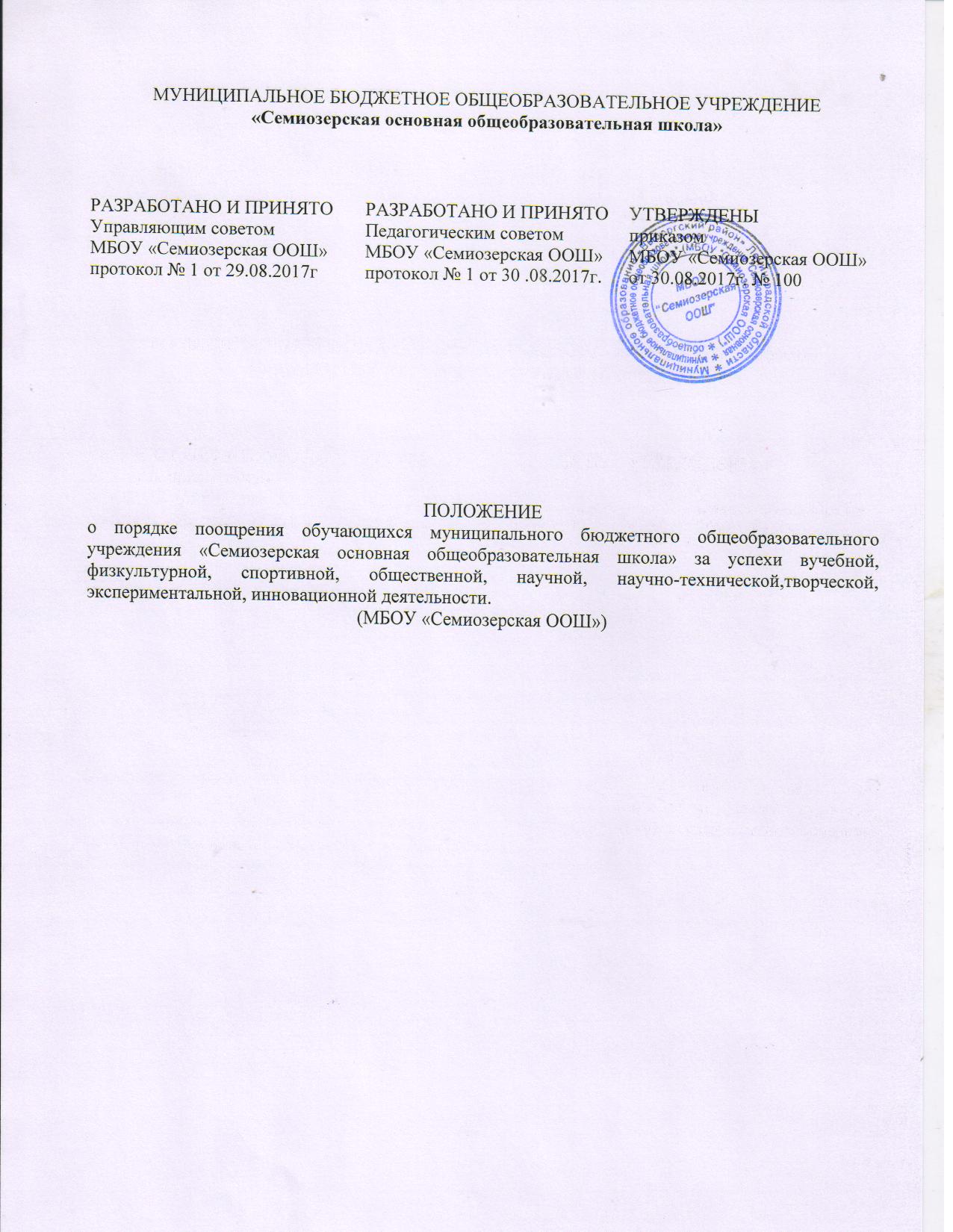 Общие положенияПоложение о порядке поощрений обучающихся муниципального бюджетного общеобразовательного учреждения «Семиозерская основная общеобразовательная школа» за успехи в учебной, физкультурной, спортивной, общественной, научной, научно-технической, творческой, экспериментальной и инновационной деятельности (далее  по тексту Положение) регулирует основные формы поощрения обучающихся.Настоящее положение разработано в соответствии ФедеральнымЗакономРоссийской Федерации от 29 декабря 2012 года № 273-ФЗ «Об образовании в Российской Федерации», Уставом МБОУ «Семиозерская ООШ» (далее по тексту Школа).1.3. Настоящее Положениеявляется обязательным для всех участников образовательных отношенийЦель и задачиЦель поощрения обучающихся - стимулирование развития творческого потенциала обучающихся Школы.Задачи:Создать благоприятную творческую атмосферу для успешного обучения, творческого и интеллектуального развития обучающихся.Способствовать развитию ученического самоуправления.Поощрения.Обучающиеся поощряются за следующие достижения:Успехи в учебной, физкультурной, спортивной, общественной, научной, научно-технической, творческой, экспериментальной и инновационной деятельности.Участие и победу в учебных, творческих конкурсах, олимпиадах и спортивных состязаниях.Достижения во внеурочной деятельности в течение учебного года.Активное участие в подготовке и проведении различных конкурсов, соревнований, а также мероприятий на базе Школы, других образовательных организациях, культуры и спорта, направленных на позиционирование деятельности Школы.Активное участие в жизни класса и Школы.Формы поощрения:Объявление благодарности (награждение благодарственным письмом, приказ директора Школы) за участие в значимой для Школы, города и района социальной, спортивной, научной, творческой и других видах деятельности.Награждение грамотой (почетной грамотой) за достижение высоких результатов в учебной, физкультурной, общественной, творческой и других видах деятельности.Награждение похвальным листом (по решению педагогического совета Школы, на основании приказа директора Школы).Направление благодарственного письма родителям (законным представителям).Публикация в средствах массовой информации о достижениях обучающихся.Поощрения применяются по следующим представлениям:Управляющего совета Школы.Совета обучающихся Школы.Директора Школы.Педагогического совета Школы.Заместителей директора Школы.Классного руководителя, обучающегося.Педагогов дополнительного образования Школы.Поощрения могут быть предусмотрены в соответствии с положениями о проводимых в Школе, городе и других уровней (региональных, всероссийских, международных) олимпиадах, конкурсах и соревнованиях.Порядок поощренияПоощрение обучающихся осуществляется на основании приказа директора Школы.Приказ о поощрении доводится до сведения участников образовательных отношений Школы (педагогических работников, обучающихся, родителей (законных представителей).5. Срок действия Положения5.1. Настоящее Положение ступает в силу с момента его утверждения приказом директора Школы до отмены  действия или замены  новым.ЛИСТ ОЗНАКОМЛЕНИЯо порядке поощрения обучающихсяМБОУ «Семиозерская ООШ» за успехи вучебной, физкультурной, спортивной, общественной, научной, научно-технической,творческой, экспериментальной, инновационной деятельности.(приказ № 77 от 30.08.2017 года)ДатаПодписьФ.И.О.